    (Art. 3, comma 1)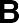 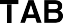 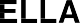 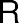 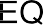 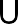 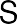 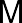 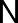 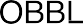 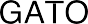 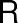 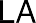 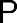 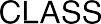 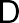 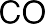 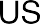 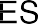 Buono stato di conservazione e manutenzione dell’immobileCapacità ricettiva minima di 14 posti lettoBagno completo con erogazione di acqua calda e f                           vasca da bagno o doccia e specchio con presa di corrente e chiamata d’allarme ogni sei posti-letto per le camere non servite da bagno privato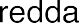 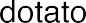 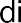 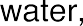 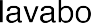 Accessori bagno: asciugamani e teli bagno in numero adeguato agli ospiti, tappetino, materiale d’uso per l’igiene della persona, cestino rifiuti e sacchetti igieniciRiscaldamento in tutto l’esercizioSistemazione delle camere: letto, una sedia o altra seduta per letto, specchio con presa corrente nelle camere senza bagno, illuminazione centrale, armadio, comodino con lampada, cestino rifiutiSistemazione degli appartamenti:Camere: letto, una sedia o altra seduta per letto, illuminazione centrale, armadio, comodino con lampada, cestino rifiutiTavolo da pranzo con sedie e divanoCucina o angolo cottura composto da lavello, piano scolapiatti, cappa aspirante e pensili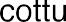 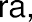 Bagno completo per ogni appartamento con erogazion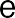 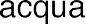 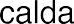 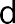 fredda dotato di lavabo, water, vasca da bagno o doccia, specchio con presa di corrente, chiamata d’allarme e degli accessori di cui al punto 4Linea telefonica esterna ad uso comuneCassetta medica di pronto soccorsoSpazi comuni esterni all’esercizio fruibili dall’ospite in verde attrezzato per lo svago ed il soggiornoAccessibilità per i diversamente abili (accesso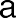 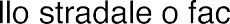 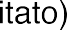 Camere e bagni attrezzati per il soggiorno dei diversamente abili nella percentuale di cui alla legge 9.1.1989 n. 13 e al DM 14.6.1989, n. 23613. Servizio di ricevimento    (Art. 3, comma 2)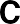 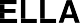 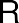 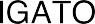 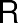 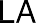 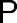 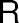 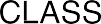 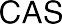 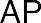 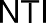 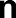 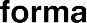 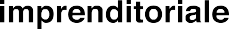 Buono stato di conservazione e manutenzione dell’immobileArredamento delle unità abitative composto da: 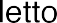 comodino con lampadauna sedia o altra seduta per lettoarmadiotavolo da pranzo con sedie e divanocucina o angolo cottura composto da lavello, piano scolapiatti, cappa aspirante e pensili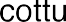 Bagno completo per ogni unità abitativa con erogazione di acqua calda e fredda dotato di lavabo, water, vasca da bagno o doccia, specchio con presa di corrente e chiamata d’allarmeAccessori bagno: asciugamani e teli bagno in numero adeguato agli ospiti, tappetino, materiale d’uso per l’igiene della persona, cestino rifiuti e sacchetti igieniciFornitura costante di energia elettricaRiscaldamento in tutto l’esercizioLinea telefonica esterna ad uso comuneCassetta medica di pronto soccorsoAccessibilità per i diversamente abili (accesso a lCamere e bagni attrezzati per il soggiorno dei diversamente abili nella percentuale di cui alla legge 9.1.1989 n. 13 e al DM 14.6.1989, n. 236Servizio di ricevimentoAssistenza al cliente per quanto concerne ogni utile informazione relativa al soggiorno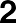 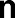 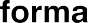 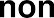 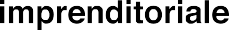 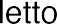 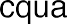 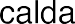 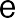 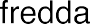 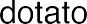 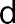     (Art. 3, comma 3)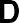 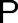 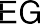 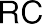 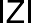 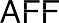 Buono stato di conservazione e manutenzione dell’immobileSistemazione delle camere: letto, una sedia o altra seduta per letto, specchio con presa corrente nelle camere senza bagno privato, illuminazione centrale, armadio, comodino con lampada, cestino rifiutiBagno completo ogni 3 camere con erogazione di a                 lavabo, water, vasca da bagno o doccia e specchio con presa di corrente e chiamata d’allarme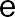 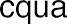 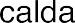 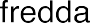 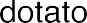 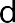 Accessori bagno: asciugamani e teli bagno in numero adeguato agli ospiti, tappetino, materiale d’uso per l’igiene della persona, cestino rifiuti e sacchetti igieniciRiscaldamentoFornitura costante di energia elettricaCassetta medica di pronto soccorsoServizio di ricevimentoAssistenza al cliente per quanto concerne ogni utile informazione relativa al soggiornoCambio biancheria da letto e da bagno ad ogni cambio di cliente ed almeno due volte la settimanaPulizia quotidiana delle camere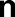 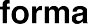 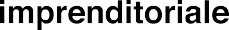 Buono stato di conservazione e manutenzione dell’immobileSistemazione delle camere: letto, una sedia o altra seduta per letto, specchio con presa corrente nelle camere senza bagno privato, illuminazione centrale, armadio, comodino con lampada, cestino rifiutiBagno completo ogni 3 camere con erogazione di a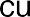 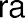 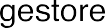 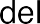 (Art. 3, comma 4)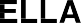 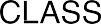 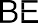 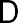 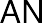 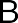 Buono stato di conservazione e manutenzione dell’immobileSistemazione delle camere: letto, una sedia o altra seduta per letto, specchio con presa corrente nelle camere senza bagno privato, illuminazione centrale, armadio, comodino con lampada, cestino rifiutiBagno completo (almeno due quando l’attività è svolta in più di una camera) con erogazione di acqua calda e fredda dotato di lavabo, water, vasca da bagno o doccia e specchio con presa di corrente e chiamata d’allarmeAccessori bagno: asciugamani e teli bagno in numero adeguato agli ospiti, tappetino, materiale d’uso per l’igiene della persona, cestino rifiuti e sacchetti igieniciRiscaldamentoFornitura costante di energia elettricaCassetta medica di pronto soccorsoServizio di ricevimentoAssistenza al cliente per quanto concerne ogni utile informazione relativa al soggiornoCambio biancheria da letto e da bagno ad ogni cambio di cliente ed almeno due volte la settimanaPulizia quotidiana delle camereServizio di prima colazione a cura del gestore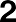 1. Buono stato di conservazione e manutenzione dell’immobile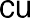 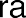 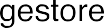 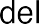 (Art. 3, comma 5)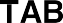 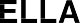 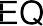 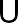 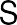 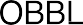 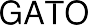 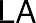 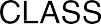 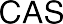 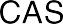 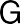 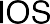 OSPITALITA’1 wc ogni 6 posti letto, 1 bagno o doccia ogni 10 posti letto, 1 lavabo ogni 6 posti letto. Nella determinazione di tale rapporto non si computano le camere dotate di servizi igienici privatiAccessori bagno: asciugamani e teli bagno in numero adeguato agli ospiti, tappetino, cestino rifiuti e sacchetti igieniciSistemazione delle camere: letto, una sedia o altra seduta, scomparto armadio per persona, cestino rifiutiLocali comuni di soggiorno, distinti dalla sala da pranzo, di ampiezza complessiva minima di mq. 25 per i primi 10 posti letto e mq. 0,50 per ogni posto letto in piùIdonei dispositivi elettrici e mezzi antincendio secondo le disposizioni vigentiCassetta medica di pronto soccorsoServizio telefonico ad uso comuneServizio citofonico internoAccessibilità per i diversamente abili (accesso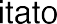 Camere e bagni attrezzati per il soggiorno dei diversamente abili nella percentuale di cui alla legge 9.1.1989 n. 13 e al DM 14.6.1989, n. 236Servizio di ricevimentoAssistenza al cliente per quanto concerne ogni utile informazione relativa al soggiornoCambio biancheria da letto ad ogni cambio del cliente e comunque almeno due volte alla settimanaPulizia quotidiana delle camere    (Art. 3, comma 7)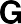 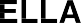 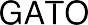 	                                     U’ E DEI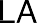 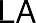 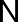 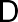 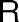 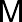 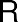 1 wc ogni 6 posti letto, 1 doccia ogni 6 posti letto, 1 lavabo ogni 6 posti letto. Nella determinazione del rapporto di cui sopra non si computano le camere dotate di servizi igienici privati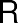 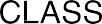 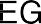 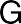 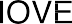 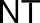 Sistemazione delle camere: letto, sedia o altra seduta, scomparto armadio per persona, cestino rifiutiLocali polifunzionali comuni di soggiorno, distinti dalla sala da pranzoIdonei dispositivi elettrici e mezzi antincendio secondo le disposizioni vigentiCassetta medica di pronto soccorsoServizio telefonico ad uso comuneAccessibilità per i diversamente abili (accesso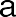 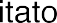 Camere e bagni attrezzati per il soggiorno dei diversamente abili nella percentuale di cui alla legge 9.1.1989 n. 13 e al DM 14.6.1989, n. 236Pulizia quotidiana delle camereServizio di ricevimentoAssistenza al cliente per quanto concerne ogni utile informazione relativa al soggiornoFornitura biancheria da letto e da bagno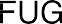 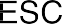 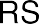 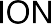 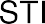 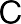 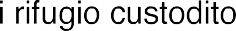 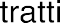 